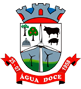 11111111111111Data de emissão:Data de emissão:Data de emissão:Data de emissão:Data de emissão:Data de emissão:Data de emissão:Data de emissão:Data de emissão:Data de emissão:Data de emissão:Data de emissão:Data de emissão:Data de emissão:Data de emissão:Data de emissão:Exercício de 2021Exercício de 2021Exercício de 2021Exercício de 2021Exercício de 2021Exercício de 2021Exercício de 2021Exercício de 2021RELATÓRIO DE GESTÃO FISCALRELATÓRIO DE GESTÃO FISCALRELATÓRIO DE GESTÃO FISCALRELATÓRIO DE GESTÃO FISCALRELATÓRIO DE GESTÃO FISCALRELATÓRIO DE GESTÃO FISCALExercício de 2021Exercício de 2021Exercício de 2021Exercício de 2021Exercício de 2021Exercício de 2021Exercício de 2021Exercício de 2021RELATÓRIO DE GESTÃO FISCALRELATÓRIO DE GESTÃO FISCALRELATÓRIO DE GESTÃO FISCALRELATÓRIO DE GESTÃO FISCALRELATÓRIO DE GESTÃO FISCALRELATÓRIO DE GESTÃO FISCALDEMONSTRATIVO SIMPLIFICADO DO RELATÓRIO DE GESTÃO DEMONSTRATIVO SIMPLIFICADO DO RELATÓRIO DE GESTÃO DEMONSTRATIVO SIMPLIFICADO DO RELATÓRIO DE GESTÃO DEMONSTRATIVO SIMPLIFICADO DO RELATÓRIO DE GESTÃO DEMONSTRATIVO SIMPLIFICADO DO RELATÓRIO DE GESTÃO DEMONSTRATIVO SIMPLIFICADO DO RELATÓRIO DE GESTÃO ORÇAMENTOS FISCAL E DA SEGURIDADE SOCIALORÇAMENTOS FISCAL E DA SEGURIDADE SOCIALORÇAMENTOS FISCAL E DA SEGURIDADE SOCIALORÇAMENTOS FISCAL E DA SEGURIDADE SOCIALORÇAMENTOS FISCAL E DA SEGURIDADE SOCIALORÇAMENTOS FISCAL E DA SEGURIDADE SOCIALORÇAMENTOS FISCAL E DA SEGURIDADE SOCIALORÇAMENTOS FISCAL E DA SEGURIDADE SOCIALORÇAMENTOS FISCAL E DA SEGURIDADE SOCIALORÇAMENTOS FISCAL E DA SEGURIDADE SOCIALORÇAMENTOS FISCAL E DA SEGURIDADE SOCIALORÇAMENTOS FISCAL E DA SEGURIDADE SOCIALAté 1º Quadrimestre de 2021Até 1º Quadrimestre de 2021Até 1º Quadrimestre de 2021Até 1º Quadrimestre de 2021Até 1º Quadrimestre de 2021Até 1º Quadrimestre de 2021 LRF, art. 48 - Anexo 6 LRF, art. 48 - Anexo 6 LRF, art. 48 - Anexo 6 LRF, art. 48 - Anexo 6R$ 1,00R$ 1,00R$ 1,00R$ 1,00R$ 1,00R$ 1,00R$ 1,00R$ 1,00R$ 1,00R$ 1,00R$ 1,00R$ 1,00RECEITA CORRENTE LÍQUIDARECEITA CORRENTE LÍQUIDARECEITA CORRENTE LÍQUIDARECEITA CORRENTE LÍQUIDARECEITA CORRENTE LÍQUIDARECEITA CORRENTE LÍQUIDAVALOR ATÉ O QUADRIMESTREVALOR ATÉ O QUADRIMESTREVALOR ATÉ O QUADRIMESTREVALOR ATÉ O QUADRIMESTREVALOR ATÉ O QUADRIMESTREVALOR ATÉ O QUADRIMESTREVALOR ATÉ O QUADRIMESTREVALOR ATÉ O QUADRIMESTREVALOR ATÉ O QUADRIMESTREVALOR ATÉ O QUADRIMESTREVALOR ATÉ O QUADRIMESTREVALOR ATÉ O QUADRIMESTREVALOR ATÉ O QUADRIMESTREVALOR ATÉ O QUADRIMESTREReceita Corrente LíquidaReceita Corrente LíquidaReceita Corrente LíquidaReceita Corrente LíquidaReceita Corrente LíquidaReceita Corrente Líquida39.705.454,8839.705.454,8839.705.454,8839.705.454,8839.705.454,8839.705.454,8839.705.454,8839.705.454,8839.705.454,8839.705.454,8839.705.454,8839.705.454,8839.705.454,8839.705.454,88Receita Corrente Líquida Ajustada para Cálculo dos Limites de EndividamentoReceita Corrente Líquida Ajustada para Cálculo dos Limites de EndividamentoReceita Corrente Líquida Ajustada para Cálculo dos Limites de EndividamentoReceita Corrente Líquida Ajustada para Cálculo dos Limites de EndividamentoReceita Corrente Líquida Ajustada para Cálculo dos Limites de EndividamentoReceita Corrente Líquida Ajustada para Cálculo dos Limites de Endividamento39.475.454,8839.475.454,8839.475.454,8839.475.454,8839.475.454,8839.475.454,8839.475.454,8839.475.454,8839.475.454,8839.475.454,8839.475.454,8839.475.454,8839.475.454,8839.475.454,88Receita Corrente Líquida Ajustada para Cálculo dos Limites da Despesa com PessoalReceita Corrente Líquida Ajustada para Cálculo dos Limites da Despesa com PessoalReceita Corrente Líquida Ajustada para Cálculo dos Limites da Despesa com PessoalReceita Corrente Líquida Ajustada para Cálculo dos Limites da Despesa com PessoalReceita Corrente Líquida Ajustada para Cálculo dos Limites da Despesa com PessoalReceita Corrente Líquida Ajustada para Cálculo dos Limites da Despesa com Pessoal39.475.454,8839.475.454,8839.475.454,8839.475.454,8839.475.454,8839.475.454,8839.475.454,8839.475.454,8839.475.454,8839.475.454,8839.475.454,8839.475.454,8839.475.454,8839.475.454,88DESPESA COM PESSOAL DESPESA COM PESSOAL DESPESA COM PESSOAL DESPESA COM PESSOAL DESPESA COM PESSOAL DESPESA COM PESSOAL VALORVALORVALORVALOR% SOBRE A RCL A JUSTADA% SOBRE A RCL A JUSTADA% SOBRE A RCL A JUSTADA% SOBRE A RCL A JUSTADA% SOBRE A RCL A JUSTADA% SOBRE A RCL A JUSTADA% SOBRE A RCL A JUSTADA% SOBRE A RCL A JUSTADA% SOBRE A RCL A JUSTADA% SOBRE A RCL A JUSTADADespesa Total com Pessoal - DTPDespesa Total com Pessoal - DTPDespesa Total com Pessoal - DTPDespesa Total com Pessoal - DTPDespesa Total com Pessoal - DTPDespesa Total com Pessoal - DTP17.815.793,7917.815.793,7917.815.793,7917.815.793,7945,1345,1345,1345,1345,1345,1345,1345,1345,1345,13Limite Máximo (incisos I, II e III, art. 20 da LRF) - <%>Limite Máximo (incisos I, II e III, art. 20 da LRF) - <%>Limite Máximo (incisos I, II e III, art. 20 da LRF) - <%>Limite Máximo (incisos I, II e III, art. 20 da LRF) - <%>Limite Máximo (incisos I, II e III, art. 20 da LRF) - <%>Limite Máximo (incisos I, II e III, art. 20 da LRF) - <%>21.316.745,6421.316.745,6421.316.745,6421.316.745,6454,0054,0054,0054,0054,0054,0054,0054,0054,0054,00Limite Prudencial (parágrafo único, art. 22 da LRF) - <%>Limite Prudencial (parágrafo único, art. 22 da LRF) - <%>Limite Prudencial (parágrafo único, art. 22 da LRF) - <%>Limite Prudencial (parágrafo único, art. 22 da LRF) - <%>Limite Prudencial (parágrafo único, art. 22 da LRF) - <%>Limite Prudencial (parágrafo único, art. 22 da LRF) - <%>20.250.908,3620.250.908,3620.250.908,3620.250.908,3651,3051,3051,3051,3051,3051,3051,3051,3051,3051,30Limite de Alerta (inciso II do §1º do art. 59 da LRF) - <%>Limite de Alerta (inciso II do §1º do art. 59 da LRF) - <%>Limite de Alerta (inciso II do §1º do art. 59 da LRF) - <%>Limite de Alerta (inciso II do §1º do art. 59 da LRF) - <%>Limite de Alerta (inciso II do §1º do art. 59 da LRF) - <%>Limite de Alerta (inciso II do §1º do art. 59 da LRF) - <%>19.185.071,0819.185.071,0819.185.071,0819.185.071,0848,6048,6048,6048,6048,6048,6048,6048,6048,6048,60DÍVIDA CONSOLIDADA DÍVIDA CONSOLIDADA DÍVIDA CONSOLIDADA DÍVIDA CONSOLIDADA DÍVIDA CONSOLIDADA DÍVIDA CONSOLIDADA VALORVALORVALORVALOR% SOBRE A RCL% SOBRE A RCL% SOBRE A RCL% SOBRE A RCL% SOBRE A RCL% SOBRE A RCL% SOBRE A RCL% SOBRE A RCL% SOBRE A RCL% SOBRE A RCLDívida Consolidada LíquidaDívida Consolidada LíquidaDívida Consolidada LíquidaDívida Consolidada LíquidaDívida Consolidada LíquidaDívida Consolidada Líquida-8.408.349,72-8.408.349,72-8.408.349,72-8.408.349,72-21,45-21,45-21,45-21,45-21,45-21,45-21,45-21,45-21,45-21,45Limite Definido por Resolução do Senado FederalLimite Definido por Resolução do Senado FederalLimite Definido por Resolução do Senado FederalLimite Definido por Resolução do Senado FederalLimite Definido por Resolução do Senado FederalLimite Definido por Resolução do Senado Federal47.370.545,8647.370.545,8647.370.545,8647.370.545,86120,00120,00120,00120,00120,00120,00120,00120,00120,00120,00GARANTIAS DE VALORESGARANTIAS DE VALORESGARANTIAS DE VALORESGARANTIAS DE VALORESGARANTIAS DE VALORESGARANTIAS DE VALORESVALORVALORVALORVALOR% SOBRE A RCL% SOBRE A RCL% SOBRE A RCL% SOBRE A RCL% SOBRE A RCL% SOBRE A RCL% SOBRE A RCL% SOBRE A RCL% SOBRE A RCL% SOBRE A RCLTotal das Garantias ConcedidasTotal das Garantias ConcedidasTotal das Garantias ConcedidasTotal das Garantias ConcedidasTotal das Garantias ConcedidasTotal das Garantias Concedidas0,000,000,000,000,000,000,000,000,000,000,000,000,000,00Limite Definido por Resolução do Senado FederalLimite Definido por Resolução do Senado FederalLimite Definido por Resolução do Senado FederalLimite Definido por Resolução do Senado FederalLimite Definido por Resolução do Senado FederalLimite Definido por Resolução do Senado Federal8.684.600,078.684.600,078.684.600,078.684.600,0722,0022,0022,0022,0022,0022,0022,0022,0022,0022,00OPERAÇÕES DE CRÉDITOOPERAÇÕES DE CRÉDITOOPERAÇÕES DE CRÉDITOOPERAÇÕES DE CRÉDITOOPERAÇÕES DE CRÉDITOOPERAÇÕES DE CRÉDITOVALORVALORVALORVALOR% SOBRE A RCL% SOBRE A RCL% SOBRE A RCL% SOBRE A RCL% SOBRE A RCL% SOBRE A RCL% SOBRE A RCL% SOBRE A RCL% SOBRE A RCL% SOBRE A RCLOperações de Crédito Internas e ExternasOperações de Crédito Internas e ExternasOperações de Crédito Internas e ExternasOperações de Crédito Internas e ExternasOperações de Crédito Internas e ExternasOperações de Crédito Internas e Externas644.088,54644.088,54644.088,54644.088,541,631,631,631,631,631,631,631,631,631,63Limite Definido pelo Senado Federal para Operações de Crédito Externas e InternasLimite Definido pelo Senado Federal para Operações de Crédito Externas e InternasLimite Definido pelo Senado Federal para Operações de Crédito Externas e InternasLimite Definido pelo Senado Federal para Operações de Crédito Externas e InternasLimite Definido pelo Senado Federal para Operações de Crédito Externas e InternasLimite Definido pelo Senado Federal para Operações de Crédito Externas e Internas6.316.072,786.316.072,786.316.072,786.316.072,7816,0016,0016,0016,0016,0016,0016,0016,0016,0016,00Operações de Crédito por Antecipação da ReceitaOperações de Crédito por Antecipação da ReceitaOperações de Crédito por Antecipação da ReceitaOperações de Crédito por Antecipação da ReceitaOperações de Crédito por Antecipação da ReceitaOperações de Crédito por Antecipação da Receita0,000,000,000,000,000,000,000,000,000,000,000,000,000,00Limite Definido pelo Senado Federal para Operações de Crédito por Antecipação da ReceitaLimite Definido pelo Senado Federal para Operações de Crédito por Antecipação da ReceitaLimite Definido pelo Senado Federal para Operações de Crédito por Antecipação da ReceitaLimite Definido pelo Senado Federal para Operações de Crédito por Antecipação da ReceitaLimite Definido pelo Senado Federal para Operações de Crédito por Antecipação da ReceitaLimite Definido pelo Senado Federal para Operações de Crédito por Antecipação da Receita2.763.281,842.763.281,842.763.281,842.763.281,847,007,007,007,007,007,007,007,007,007,00RESTOS A PAGARRESTOS A PAGARRESTOS A PAGARRESTOS A PAGARRESTOS A PAGARRESTOS A PAGARRESTOS A PAGAR EMPENHADOS E NÃO LIQUIDADOS DO EXERCÍCIORESTOS A PAGAR EMPENHADOS E NÃO LIQUIDADOS DO EXERCÍCIORESTOS A PAGAR EMPENHADOS E NÃO LIQUIDADOS DO EXERCÍCIORESTOS A PAGAR EMPENHADOS E NÃO LIQUIDADOS DO EXERCÍCIODISPONIBILIDADE DE CAIXA LÍQUIDA (APÓS A INSCRIÇÃO EM RESTOS A PAGAR NÃO PROCESSADOS DO EXERCÍCIO)DISPONIBILIDADE DE CAIXA LÍQUIDA (APÓS A INSCRIÇÃO EM RESTOS A PAGAR NÃO PROCESSADOS DO EXERCÍCIO)DISPONIBILIDADE DE CAIXA LÍQUIDA (APÓS A INSCRIÇÃO EM RESTOS A PAGAR NÃO PROCESSADOS DO EXERCÍCIO)DISPONIBILIDADE DE CAIXA LÍQUIDA (APÓS A INSCRIÇÃO EM RESTOS A PAGAR NÃO PROCESSADOS DO EXERCÍCIO)DISPONIBILIDADE DE CAIXA LÍQUIDA (APÓS A INSCRIÇÃO EM RESTOS A PAGAR NÃO PROCESSADOS DO EXERCÍCIO)DISPONIBILIDADE DE CAIXA LÍQUIDA (APÓS A INSCRIÇÃO EM RESTOS A PAGAR NÃO PROCESSADOS DO EXERCÍCIO)DISPONIBILIDADE DE CAIXA LÍQUIDA (APÓS A INSCRIÇÃO EM RESTOS A PAGAR NÃO PROCESSADOS DO EXERCÍCIO)DISPONIBILIDADE DE CAIXA LÍQUIDA (APÓS A INSCRIÇÃO EM RESTOS A PAGAR NÃO PROCESSADOS DO EXERCÍCIO)DISPONIBILIDADE DE CAIXA LÍQUIDA (APÓS A INSCRIÇÃO EM RESTOS A PAGAR NÃO PROCESSADOS DO EXERCÍCIO)DISPONIBILIDADE DE CAIXA LÍQUIDA (APÓS A INSCRIÇÃO EM RESTOS A PAGAR NÃO PROCESSADOS DO EXERCÍCIO)Valor TotalValor TotalValor TotalValor TotalValor TotalValor Total1.421.864,591.421.864,591.421.864,591.421.864,5912.955.123,3912.955.123,3912.955.123,3912.955.123,3912.955.123,3912.955.123,3912.955.123,3912.955.123,3912.955.123,3912.955.123,39Fonte: Sistema Contábil - Betha Sistemas.Unidade Responsável: PREFEITURA MUNICIPAL DE ÁGUA DOCE. Emissão: 19/05/2021, às 09:35:18.Fonte: Sistema Contábil - Betha Sistemas.Unidade Responsável: PREFEITURA MUNICIPAL DE ÁGUA DOCE. Emissão: 19/05/2021, às 09:35:18.Fonte: Sistema Contábil - Betha Sistemas.Unidade Responsável: PREFEITURA MUNICIPAL DE ÁGUA DOCE. Emissão: 19/05/2021, às 09:35:18.Fonte: Sistema Contábil - Betha Sistemas.Unidade Responsável: PREFEITURA MUNICIPAL DE ÁGUA DOCE. Emissão: 19/05/2021, às 09:35:18.Fonte: Sistema Contábil - Betha Sistemas.Unidade Responsável: PREFEITURA MUNICIPAL DE ÁGUA DOCE. Emissão: 19/05/2021, às 09:35:18.Fonte: Sistema Contábil - Betha Sistemas.Unidade Responsável: PREFEITURA MUNICIPAL DE ÁGUA DOCE. Emissão: 19/05/2021, às 09:35:18.Fonte: Sistema Contábil - Betha Sistemas.Unidade Responsável: PREFEITURA MUNICIPAL DE ÁGUA DOCE. Emissão: 19/05/2021, às 09:35:18.Fonte: Sistema Contábil - Betha Sistemas.Unidade Responsável: PREFEITURA MUNICIPAL DE ÁGUA DOCE. Emissão: 19/05/2021, às 09:35:18.Fonte: Sistema Contábil - Betha Sistemas.Unidade Responsável: PREFEITURA MUNICIPAL DE ÁGUA DOCE. Emissão: 19/05/2021, às 09:35:18.Fonte: Sistema Contábil - Betha Sistemas.Unidade Responsável: PREFEITURA MUNICIPAL DE ÁGUA DOCE. Emissão: 19/05/2021, às 09:35:18.Fonte: Sistema Contábil - Betha Sistemas.Unidade Responsável: PREFEITURA MUNICIPAL DE ÁGUA DOCE. Emissão: 19/05/2021, às 09:35:18.Fonte: Sistema Contábil - Betha Sistemas.Unidade Responsável: PREFEITURA MUNICIPAL DE ÁGUA DOCE. Emissão: 19/05/2021, às 09:35:18.Fonte: Sistema Contábil - Betha Sistemas.Unidade Responsável: PREFEITURA MUNICIPAL DE ÁGUA DOCE. Emissão: 19/05/2021, às 09:35:18.Fonte: Sistema Contábil - Betha Sistemas.Unidade Responsável: PREFEITURA MUNICIPAL DE ÁGUA DOCE. Emissão: 19/05/2021, às 09:35:18.Fonte: Sistema Contábil - Betha Sistemas.Unidade Responsável: PREFEITURA MUNICIPAL DE ÁGUA DOCE. Emissão: 19/05/2021, às 09:35:18.Fonte: Sistema Contábil - Betha Sistemas.Unidade Responsável: PREFEITURA MUNICIPAL DE ÁGUA DOCE. Emissão: 19/05/2021, às 09:35:18.Fonte: Sistema Contábil - Betha Sistemas.Unidade Responsável: PREFEITURA MUNICIPAL DE ÁGUA DOCE. Emissão: 19/05/2021, às 09:35:18.Nota(s) Explicativa(s): 
Nota(s) Explicativa(s): 
Nota(s) Explicativa(s): 
Nota(s) Explicativa(s): 
Nota(s) Explicativa(s): 
Nota(s) Explicativa(s): 
Nota(s) Explicativa(s): 
Nota(s) Explicativa(s): 
Nota(s) Explicativa(s): 
Nota(s) Explicativa(s): 
Nota(s) Explicativa(s): 
Nota(s) Explicativa(s): 
Nota(s) Explicativa(s): 
Nota(s) Explicativa(s): 
Nota(s) Explicativa(s): 
Nota(s) Explicativa(s): 
Nota(s) Explicativa(s): 
Água Doce, 19/05/2021Água Doce, 19/05/2021Água Doce, 19/05/2021Água Doce, 19/05/2021Água Doce, 19/05/2021